Документ предоставлен КонсультантПлюс
ЗАКОНПРИМОРСКОГО КРАЯО НАГРАДАХ ПРИМОРСКОГО КРАЯПринятЗаконодательным СобраниемПриморского края28 мая 2014 годаНастоящий Закон учреждает награды Приморского края, а также регулирует отношения, связанные с награждением наградами Приморского края.Статья 1. Общие положения1. Награды Приморского края являются формой поощрения граждан Российской Федерации, а в отдельных случаях - иностранных граждан и лиц без гражданства за вклад в развитие экономики, производства, науки, техники, культуры, искусства, образования, здравоохранения, спорта, высокие достижения в сфере защиты прав и свобод граждан, укрепления законности и правопорядка, охраны окружающей среды, успехи в воспитании детей, активную благотворительную деятельность и иные заслуги перед Приморским краем.2. Награждение в Приморском крае основывается на следующих принципах:1) поощрение за действительные заслуги и высокие достижения;2) запрет дискриминации в зависимости от пола, расы, национальности, происхождения, имущественного и должностного положения, отношения к религии, принадлежности к общественным объединениям и политическим партиям;3) открытость и публичность.3. Повторное награждение одной и той же наградой Приморского края не производится, за исключением награждения одноименной наградой Приморского края более высокой степени.4. Представление к награждению иной наградой Приморского края производится за новые заслуги и достижения не ранее чем через пять лет со дня предыдущего награждения наградой Приморского края.По решению Губернатора Приморского края награждение лица иной наградой Приморского края может быть произведено до истечения установленного срока со дня предыдущего награждения наградой Приморского края.5. Представление к награждению наградой Приморского края посмертно не производится.6. Награды Приморского края номера не имеют. Удостоверения к наградам Приморского края имеют номер.7. Для повседневного ношения предусматривается использование лацканного значка награды Приморского края. Лацканный значок номера не имеет.8. К награде Приморского края гражданину Российской Федерации выплачивается единовременное денежное поощрение. Награждаемое лицо вправе отказаться от получения единовременного денежного поощрения. Порядок выплаты единовременного денежного поощрения устанавливается Правительством Приморского края.(в ред. Закона Приморского края от 04.12.2019 N 641-КЗ)Статья 2. Полномочия Законодательного Собрания Приморского края, Губернатора Приморского края в сфере наград Приморского края1. К полномочиям Законодательного Собрания Приморского края относятся:1) учреждение наград Приморского края;2) иные полномочия в соответствии с федеральным законодательством и законодательством Приморского края.2. К полномочиям Губернатора Приморского края относятся:1) утверждение положения о Комиссии при Губернаторе Приморского края по наградам Приморского края (далее - Комиссия) и состава Комиссии;2) принятие решений о награждении наградами Приморского края;3) иные полномочия в соответствии с федеральным законодательством и законодательством Приморского края.Статья 3. Награды Приморского краяНаградами Приморского края являются:1) почетные знаки Приморского края:"Почетный гражданин Приморского края";"Родительская доблесть";"Семейная доблесть";(абзац введен Законом Приморского края от 12.02.2020 N 724-КЗ)2) медаль Приморского края "За особый вклад в развитие Приморского края";3) знаки отличия Приморского края:"Приморье. За заслуги";"Морская звезда";"За обеспечение законности и правопорядка";"Почетный журналист Приморского края";"Почетный строитель Приморского края";"Почетный шахтер Приморского края";"Почетный энергетик Приморского края";"Почетный юрист Приморского края";"Почетный работник агропромышленного комплекса Приморского края";"Почетный работник жилищно-коммунального хозяйства Приморского края";"Почетный работник здравоохранения Приморского края";"Почетный работник культуры Приморского края";"Почетный работник лесного хозяйства Приморского края";"Почетный работник образования Приморского края";"Почетный работник рыбного хозяйства Приморского края";"Почетный работник связи Приморского края";"Почетный работник социальной защиты населения Приморского края";"Почетный работник судостроения Приморского края";"Почетный работник торговли и сферы обслуживания Приморского края";"Почетный работник транспорта Приморского края";"Почетный работник физической культуры и спорта Приморского края".(п. 3 в ред. Закона Приморского края от 24.12.2018 N 429-КЗ)Статья 4. Почетный знак Приморского края "Почетный гражданин Приморского края"1. Почетным знаком Приморского края "Почетный гражданин Приморского края" награждаются граждане Российской Федерации, постоянно проживающие на территории Приморского края и имеющие стаж работы на территории Приморского края не менее 25 лет, достигшие высоких показателей в производственной, общественной и иной деятельности, внесшие значительный личный вклад в социально-экономическое развитие Приморского края и повышение благосостояния его жителей, имеющие широкое общественное признание.2. Награждение почетным знаком Приморского края "Почетный гражданин Приморского края" производится при наличии у представляемого к награждению лица (далее - представляемое лицо) государственной награды Российской Федерации, РСФСР, СССР или награды Приморского края.3. Награждение почетным знаком Приморского края "Почетный гражданин Приморского края" производится в преддверии празднования Дня Приморского края (20 октября).(в ред. Закона Приморского края от 03.06.2019 N 515-КЗ)4. Губернатор Приморского края, депутаты Законодательного Собрания Приморского края, главы муниципальных образований Приморского края не могут быть представлены к награждению почетным знаком Приморского края "Почетный гражданин Приморского края" в течение срока их полномочий и в течение трех лет со дня окончания срока их полномочий.5. Лицам, награжденным почетным знаком Приморского края "Почетный гражданин Приморского края", выплачивается единовременное денежное поощрение в размере 80460 рублей.6. Описание, рисунок почетного знака Приморского края "Почетный гражданин Приморского края" содержатся в приложениях 1, 2 к настоящему Закону.Статья 5. Почетный знак Приморского края "Родительская доблесть"1. Почетным знаком Приморского края "Родительская доблесть" награждаются граждане Российской Федерации, постоянно проживающие на территории Приморского края, состоящие в зарегистрированном браке, либо гражданин Российской Федерации, постоянно проживающий на территории Приморского края, которые (который) достойно воспитали (воспитал) пятерых и более детей - граждан Российской Федерации, не менее двух из которых на момент возбуждения ходатайства о награждении почетным знаком Приморского края "Родительская доблесть" являются несовершеннолетними, с учетом положений настоящей статьи. Награждение почетным знаком Приморского края "Родительская доблесть" производится при условии, что представленные (представленный) к награждению граждане (гражданин) ведут (ведет) здоровый образ жизни, обеспечивают (обеспечивает) высокий уровень заботы о здоровье, образовании, физическом, духовном и нравственном развитии детей, полное и гармоничное развитие их личности, подают (подает) пример в укреплении института семьи и воспитании детей.2. Под детьми в целях настоящего Закона понимаются:1) дети;2) дети, усыновленные в установленном действующим законодательством порядке;3) дети, оставшиеся без попечения родителей и воспитывающиеся (воспитывавшиеся) в приемной семье в течение:а) не менее 10 лет - при награждении почетным знаком Приморского края "Родительская доблесть" III степени;б) не менее 5 лет - при награждении почетным знаком Приморского края "Родительская доблесть" II степени;в) не менее 3 лет - при награждении почетным знаком Приморского края "Родительская доблесть" I степени.3. При награждении почетным знаком Приморского края "Родительская доблесть" учитываются живые дети, а также дети, погибшие или пропавшие без вести при защите Отечества и охране государственных интересов, при исполнении обязанностей военной службы и охраны правопорядка, погибшие при спасении человеческой жизни, а также умершие вследствие ранения, контузии, увечья или заболевания, полученных при вышеуказанных обстоятельствах либо вследствие трудового увечья или профессионального заболевания, полученных по вине работодателя.4. Почетный знак Приморского края "Родительская доблесть" имеет три степени:1) почетный знак Приморского края "Родительская доблесть" III степени - награждаются граждане (гражданин), достойно воспитавшие (воспитавший) пятерых и более детей, при условии достижения пятым ребенком возраста 10 лет;2) почетный знак Приморского края "Родительская доблесть" II степени - награждаются граждане (гражданин), достойно воспитавшие (воспитавший) семерых и более детей, при условии достижения седьмым ребенком возраста 5 лет;3) почетный знак Приморского края "Родительская доблесть" I степени - награждаются граждане (гражданин), достойно воспитавшие (воспитавший) девятерых и более детей, при условии достижения девятым ребенком возраста 3 лет.5. При принятии решения о возбуждении ходатайства представительный орган муниципального образования Приморского края (далее - представительный орган) рассматривает заключения органов социальной защиты населения, здравоохранения, образования, органов внутренних дел по месту жительства семьи, органов опеки и попечительства (в случае воспитания в семье усыновленных детей и воспитания детей, оставшихся без попечения родителей, в приемной семье), материалы, подтверждающие заслуги и достижения граждан (гражданина) и их (его) детей, их (его) активное участие в жизни муниципального образования Приморского края (при наличии).6. Граждане (гражданин) награждаются (награждается) почетным знаком Приморского края "Родительская доблесть" при условии, что они (он) не были (не был) награждены (награжден) государственными наградами Российской Федерации за образцовое исполнение родительских обязанностей.7. Одному из награжденных почетным знаком Приморского края "Родительская доблесть" родителей (усыновителей) по их выбору либо награжденному родителю (усыновителю) из неполной семьи выплачивается единовременное денежное поощрение:1) в размере 57471 рубля - при награждении почетным знаком Приморского края "Родительская доблесть" I степени;2) в размере 45200 рублей - при награждении почетным знаком Приморского края "Родительская доблесть" II степени;3) в размере 33900 рублей - при награждении почетным знаком Приморского края "Родительская доблесть" III степени.8. Описание, рисунок почетного знака Приморского края "Родительская доблесть" содержатся в приложениях 3, 4 к настоящему Закону.Статья 5(1). Почетный знак Приморского края "Семейная доблесть"(введена Законом Приморского края от 12.02.2020 N 724-КЗ)1. Почетным знаком Приморского края "Семейная доблесть" награждаются граждане Российской Федерации, постоянно проживающие на территории Приморского края не менее 10 лет, состоящие в зарегистрированном браке не менее 50 лет, создавшие социально ответственную семью, основанную на взаимной любви, заботе и уважении друг к другу, подающие пример в укреплении института семьи.2. Почетным знаком Приморского края "Семейная доблесть" награждаются граждане, указанные в части 1 настоящей статьи, в связи с наступлением юбилейной даты регистрации их брака (50-летия, 55-летия, 60-летия, 65-летия, 70-летия).3. Почетный знак Приморского края "Семейная доблесть" имеет три степени:1) почетный знак Приморского края "Семейная доблесть" III степени - награждаются граждане в связи с наступлением 50-летнего юбилея регистрации брака;2) почетный знак Приморского края "Семейная доблесть" II степени - награждаются граждане в связи с наступлением 55-летнего юбилея регистрации брака;3) почетный знак Приморского края "Семейная доблесть" I степени - награждаются граждане в связи с наступлением 60-летнего (65-летнего, 70-летнего) юбилея регистрации брака.4. Одному из награжденных почетным знаком Приморского края "Семейная доблесть" граждан, состоящих в зарегистрированном браке, по их выбору выплачивается единовременно денежное вознаграждение в размере:1) 57471 рублей - при награждении почетным знаком Приморского края "Семейная доблесть" I степени;2) 45200 рублей - при награждении почетным знаком Приморского края "Семейная доблесть" II степени;3) 33900 рублей - при награждении почетным знаком Приморского края "Семейная доблесть" III степени.5. В целях рассмотрения вопроса о возбуждении ходатайства представительный орган муниципального района, муниципального округа, городского округа запрашивает данные о наличии (отсутствии) у представляемых лиц судимости, а также о том, что представляемые лица не состоят на учете в связи с лечением от алкоголизма, наркомании, токсикомании. Указанные данные учитываются при принятии решения о возбуждении ходатайства.Лица, указанные в части 1 настоящей статьи, вправе представить в представительный орган муниципального района, муниципального округа, городского округа материалы, подтверждающие их участие в общественно значимой деятельности на территории Приморского края, поощрения за достойное воспитание детей, а также достижения их детей. В случае представления указанные материалы учитываются при принятии решения о возбуждении ходатайства.6. Описание, рисунок почетного знака Приморского края "Семейная доблесть" содержатся в приложениях 4(1) и 4(2) к настоящему Закону.Статья 6. Медаль Приморского края "За особый вклад в развитие Приморского края"1. Медалью Приморского края "За особый вклад в развитие Приморского края" награждаются граждане Российской Федерации, иностранные граждане, лица без гражданства за особый вклад в социально-экономическое развитие Приморского края.2. Медаль Приморского края "За особый вклад в развитие Приморского края" имеет три степени:медаль Приморского края "За особый вклад в развитие Приморского края" I степени;медаль Приморского края "За особый вклад в развитие Приморского края" II степени;медаль Приморского края "За особый вклад в развитие Приморского края" III степени.Высшей степенью медали Приморского края "За особый вклад в развитие Приморского края" является I степень.Награждение медалью Приморского края "За особый вклад в развитие Приморского края" осуществляется последовательно - от низшей степени к высшей.Представление к награждению медалью Приморского края "За особый вклад в развитие Приморского края" более высокой степени производится за новые заслуги и достижения не ранее чем через три года со дня предыдущего награждения медалью Приморского края "За особый вклад в развитие Приморского края" более низкой степени.Губернатором Приморского края может быть принято решение о награждении лица, ранее не награжденного медалью Приморского края "За особый вклад в развитие Приморского края" более низкой степени, медалью Приморского края "За особый вклад в развитие Приморского края" более высокой степени.3. Гражданам Российской Федерации, награжденным медалью Приморского края "За особый вклад в развитие Приморского края", выплачивается единовременное денежное поощрение:1) в размере 68966 рублей - при награждении медалью Приморского края "За особый вклад в развитие Приморского края" I степени;2) в размере 45200 рублей - при награждении медалью Приморского края "За особый вклад в развитие Приморского края" II степени;3) в размере 22600 рублей - при награждении медалью Приморского края "За особый вклад в развитие Приморского края" III степени.4. Описание, рисунок медали Приморского края "За особый вклад в развитие Приморского края" содержатся в приложениях 5, 6 к настоящему Закону.Статья 7. Знак отличия Приморского края "Приморье. За заслуги"1. Знаком отличия Приморского края "Приморье. За заслуги" награждаются граждане Российской Федерации за вклад в развитие экономики, производства, науки, техники, культуры, искусства, образования, здравоохранения, спорта, охраны окружающей среды, благотворительную, государственную и иную деятельность, имеющую широкое общественное признание, способствующую повышению авторитета и престижа Приморского края.2. Награждение знаком отличия Приморского края "Приморье. За заслуги" производится при наличии у представляемого лица поощрения федеральных органов государственной власти, Губернатора Приморского края, Законодательного Собрания Приморского края.3. Лицам, награжденным знаком отличия Приморского края "Приморье. За заслуги", выплачивается единовременное денежное поощрение в размере 11494 рублей.4. Описание, рисунок знака отличия Приморского края "Приморье. За заслуги" содержатся в приложениях 7, 8 к настоящему Закону.Статья 8. Знак отличия Приморского края "Морская звезда"1. Знаком отличия Приморского края "Морская звезда" награждаются граждане Российской Федерации, постоянно проживающие на территории Приморского края и имеющие стаж профессиональной деятельности не менее 20 лет, за заслуги в области изучения водных объектов и водных биологических ресурсов, внедрения передовых технологий, научно-исследовательских и опытно-конструкторских разработок для освоения и использования водных объектов в интересах социально-экономического развития Приморского края, внедрения новой ресурсосберегающей и экологически безопасной техники для добычи, переработки, увеличения продуктивности, разведения и воспроизводства водных биологических ресурсов, вклад в охрану водных биологических ресурсов, защиту и сохранение среды обитания водных биологических ресурсов, развитие системы водного транспорта, обеспечение безопасности его движения и улучшение организации грузовых и пассажирских перевозок на водных объектах.2. Награждение знаком отличия Приморского края "Морская звезда" производится при наличии у представляемого лица поощрения федеральных органов государственной власти, Губернатора Приморского края, Законодательного Собрания Приморского края.3. Лицам, награжденным знаком отличия Приморского края "Морская звезда", выплачивается единовременное денежное поощрение в размере 11494 рублей.4. Описание, рисунок знака отличия Приморского края "Морская звезда" содержатся в приложениях 9, 10 к настоящему Закону.Статья 9. Знак отличия Приморского края "За обеспечение законности и правопорядка"1. Знаком отличия Приморского края "За обеспечение законности и правопорядка" награждаются граждане Российской Федерации:1) сотрудники федеральных органов исполнительной власти, органов исполнительной власти Приморского края, обеспечивающих законность, правопорядок и общественную безопасность в Приморском крае, постоянно проживающие на территории Приморского края и имеющие стаж профессиональной деятельности не менее 15 лет, за заслуги в обеспечении законности и правопорядка, безопасности дорожного движения, охране общественного порядка, защите прав и свобод человека и гражданина, борьбе с преступностью в Приморском крае;2) народные дружинники, постоянно проживающие на территории Приморского края и являющиеся (являвшиеся) членами народной дружины не менее пяти лет, за выдающиеся заслуги в обеспечении законности, правопорядка и общественной безопасности.2. Награждение знаком отличия Приморского края "За обеспечение законности и правопорядка" производится при наличии у представляемого лица поощрения федеральных органов государственной власти, Губернатора Приморского края, Законодательного Собрания Приморского края.3. Лицам, награжденным знаком отличия Приморского края "За обеспечение законности и правопорядка", выплачивается единовременное денежное поощрение в размере 11494 рублей.4. Описание, рисунок знака отличия Приморского края "За обеспечение законности и правопорядка" содержатся в приложениях 11, 12 к настоящему Закону.Статья 10. Знак отличия Приморского края "Почетный журналист Приморского края"1. Знаком отличия Приморского края "Почетный журналист Приморского края" награждаются граждане Российской Федерации, постоянно проживающие на территории Приморского края, работающие (работавшие) в средствах массовой информации, пресс-службах государственных органов, органов местного самоуправления, иных организаций и имеющие стаж профессиональной деятельности по указанным направлениям не менее 15 лет, за заслуги в развитии средств массовой информации в Приморском крае, значительные творческие и профессиональные достижения, активное освещение общественно значимых тем.(часть 1 в ред. Закона Приморского края от 30.07.2019 N 552-КЗ)2. Награждение знаком отличия Приморского края "Почетный журналист Приморского края" производится при наличии у представляемого лица поощрения федеральных органов государственной власти, Губернатора Приморского края, Законодательного Собрания Приморского края.3. Лицам, награжденным знаком отличия Приморского края "Почетный журналист Приморского края", выплачивается единовременное денежное поощрение в размере 11494 рублей.4. Описание, рисунок знака отличия Приморского края "Почетный журналист Приморского края" содержатся в приложениях 13, 14 к настоящему Закону.Статья 11. Знак отличия Приморского края "Почетный строитель Приморского края"1. Знаком отличия Приморского края "Почетный строитель Приморского края" награждаются граждане Российской Федерации - работники организаций строительной промышленности и промышленности строительных материалов, постоянно проживающие на территории Приморского края и имеющие стаж профессиональной деятельности не менее 15 лет, за заслуги в организации и развитии строительной отрасли, разработке и внедрении прогрессивных проектов и технологий, передового опыта организации работ, механизации и автоматизации труда, использовании новых индустриальных конструкций и строительных материалов, достижении высокой эффективности производства, качества строительно-монтажных работ.2. Награждение знаком отличия Приморского края "Почетный строитель Приморского края" производится при наличии у представляемого лица поощрения федеральных органов государственной власти, Губернатора Приморского края, Законодательного Собрания Приморского края.3. Лицам, награжденным знаком отличия Приморского края "Почетный строитель Приморского края", выплачивается единовременное денежное поощрение в размере 11494 рублей.4. Описание, рисунок знака отличия Приморского края "Почетный строитель Приморского края" содержатся в приложениях 13, 14 к настоящему Закону.Статья 12. Знак отличия Приморского края "Почетный шахтер Приморского края"1. Знаком отличия Приморского края "Почетный шахтер Приморского края" награждаются граждане Российской Федерации - работники организаций угольной, железорудной и других горнодобывающих отраслей промышленности, постоянно проживающие на территории Приморского края и имеющие стаж профессиональной деятельности не менее 15 лет, за заслуги в выполнении с существенным опережением графика производственных заданий, осуществлении рационализаторской и инновационной деятельности, способствующей улучшению качества добываемой продукции, достижении высоких показателей производительности труда, внедрении прогрессивных технологий строительства объектов угледобычи и горнодобывающей промышленности с применением новейших научных разработок.2. Награждение знаком отличия Приморского края "Почетный шахтер Приморского края" производится при наличии у представляемого лица поощрения федеральных органов государственной власти, Губернатора Приморского края, Законодательного Собрания Приморского края.3. Лицам, награжденным знаком отличия Приморского края "Почетный шахтер Приморского края", выплачивается единовременное денежное поощрение в размере 11494 рублей.4. Описание, рисунок знака отличия Приморского края "Почетный шахтер Приморского края" содержатся в приложениях 13, 14 к настоящему Закону.Статья 13. Знак отличия Приморского края "Почетный энергетик Приморского края"1. Знаком отличия Приморского края "Почетный энергетик Приморского края" награждаются граждане Российской Федерации - работники организаций энергетического комплекса, постоянно проживающие на территории Приморского края и имеющие стаж профессиональной деятельности не менее 15 лет, за заслуги в развитии энергетики, проектировании, строительстве, вводе в эксплуатацию новых высокотехнологичных и реконструкции действующих объектов энергетики, создании и освоении новых типов энергетического оборудования и установок, внедрении прогрессивных технологий строительства, монтажа и эксплуатации объектов энергетики, значительно улучшающих экологическую обстановку.2. Награждение знаком отличия Приморского края "Почетный энергетик Приморского края" производится при наличии у представляемого лица поощрения федеральных органов государственной власти, Губернатора Приморского края, Законодательного Собрания Приморского края.3. Лицам, награжденным знаком отличия Приморского края "Почетный энергетик Приморского края", выплачивается единовременное денежное поощрение в размере 11494 рублей.4. Описание, рисунок знака отличия Приморского края "Почетный энергетик Приморского края" содержатся в приложениях 13, 14 к настоящему Закону.Статья 13(1). Знак отличия Приморского края "Почетный юрист Приморского края"(введена Законом Приморского края от 24.12.2018 N 429-КЗ)1. Знаком отличия Приморского края "Почетный юрист Приморского края" награждаются граждане Российской Федерации - работники органов государственной власти, органов местного самоуправления, прокуратуры, суда, адвокатуры, образовательных организаций, постоянно проживающие на территории Приморского края, имеющие стаж профессиональной деятельности в области юриспруденции не менее 15 лет, за заслуги в формировании правового государства, правотворческой деятельности, повышении правовой культуры, защите прав, свобод и законных интересов граждан, развитии юридической науки и подготовке квалифицированных юридических кадров.2. Награждение знаком отличия Приморского края "Почетный юрист Приморского края" производится при наличии у представляемого лица поощрения федеральных органов государственной власти, Губернатора Приморского края, Законодательного Собрания Приморского края.3. Лицам, награжденным знаком отличия Приморского края "Почетный юрист Приморского края", выплачивается единовременное денежное поощрение в размере 11494 рублей.4. Описание, рисунок знака отличия Приморского края "Почетный юрист Приморского края" содержатся в приложениях 13, 14 к настоящему Закону.Статья 14. Знак отличия Приморского края "Почетный работник агропромышленного комплекса Приморского края"1. Знаком отличия Приморского края "Почетный работник агропромышленного комплекса Приморского края" награждаются граждане Российской Федерации - работники организаций агропромышленного комплекса, постоянно проживающие на территории Приморского края и имеющие стаж профессиональной деятельности не менее 15 лет, за заслуги в достижении высоких производственно-экономических показателей, внедрении прогрессивных технологий и методов работы, существенном увеличении урожайности и сбора сельскохозяйственных культур, повышении плодородия земель, продуктивности скота и птицы, создании производства высококачественной сельскохозяйственной продукции и продуктов питания, повышении качества производимой продукции, профилактике и борьбе с заболеваниями растительных культур, плодовых деревьев, животных и птиц, проведении научно-практических исследований, результаты которых позволили существенно повысить производительность агропромышленного комплекса.2. Награждение знаком отличия Приморского края "Почетный работник агропромышленного комплекса Приморского края" производится при наличии у представляемого лица поощрения федеральных органов государственной власти, Губернатора Приморского края, Законодательного Собрания Приморского края.3. Лицам, награжденным знаком отличия Приморского края "Почетный работник агропромышленного комплекса Приморского края", выплачивается единовременное денежное поощрение в размере 11494 рублей.4. Описание, рисунок знака отличия Приморского края "Почетный работник агропромышленного комплекса Приморского края" содержатся в приложениях 13, 14 к настоящему Закону.Статья 15. Знак отличия Приморского края "Почетный работник жилищно-коммунального хозяйства Приморского края"1. Знаком отличия Приморского края "Почетный работник жилищно-коммунального хозяйства Приморского края" награждаются граждане Российской Федерации - работники организаций жилищно-коммунального хозяйства, постоянно проживающие на территории Приморского края и имеющие стаж профессиональной деятельности не менее 15 лет, за заслуги в своевременном оказании качественных и современных жилищно-коммунальных услуг населению, обеспечении качественного функционирования и развития жилищного фонда, коммунального хозяйства и благоустройства, внедрении автоматизации и механизации труда, ресурсосберегающих технологий.2. Награждение знаком отличия Приморского края "Почетный работник жилищно-коммунального хозяйства Приморского края" производится при наличии у представляемого лица поощрения федеральных органов государственной власти, Губернатора Приморского края, Законодательного Собрания Приморского края.3. Лицам, награжденным знаком отличия Приморского края "Почетный работник жилищно-коммунального хозяйства Приморского края", выплачивается единовременное денежное поощрение в размере 11494 рублей.4. Описание, рисунок знака отличия Приморского края "Почетный работник жилищно-коммунального хозяйства Приморского края" содержатся в приложениях 13, 14 к настоящему Закону.Статья 16. Знак отличия Приморского края "Почетный работник здравоохранения Приморского края"1. Знаком отличия Приморского края "Почетный работник здравоохранения Приморского края" награждаются граждане Российской Федерации - работники медицинских, фармацевтических организаций, образовательных организаций указанной сферы, постоянно проживающие на территории Приморского края и имеющие стаж профессиональной деятельности не менее 15 лет, за заслуги в организации и оказании высококвалифицированной медицинской помощи, развитии и внедрении инновационных методов диагностики, профилактики и лечения, повышении качества медицинской помощи и лекарственного обеспечения, подготовке квалифицированных кадров для медицинских и фармацевтических организаций.2. Награждение знаком отличия Приморского края "Почетный работник здравоохранения Приморского края" производится при наличии у представляемого лица поощрения федеральных органов государственной власти, Губернатора Приморского края, Законодательного Собрания Приморского края.3. Лицам, награжденным знаком отличия Приморского края "Почетный работник здравоохранения Приморского края", выплачивается единовременное денежное поощрение в размере 11494 рублей.4. Описание, рисунок знака отличия Приморского края "Почетный работник здравоохранения Приморского края" содержатся в приложениях 13, 14 к настоящему Закону.Статья 17. Знак отличия Приморского края "Почетный работник культуры Приморского края"1. Знаком отличия Приморского края "Почетный работник культуры Приморского края" награждаются граждане Российской Федерации - работники организаций культуры и искусства, образовательных организаций указанной сферы, постоянно проживающие на территории Приморского края и имеющие стаж профессиональной деятельности не менее 15 лет, за заслуги в развитии культуры и искусства, нравственном и эстетическом воспитании граждан, изучении и сохранении культурного наследия Приморского края, подготовке квалифицированных кадров для организаций культуры и искусства.2. Награждение знаком отличия Приморского края "Почетный работник культуры Приморского края" производится при наличии у представляемого лица поощрения федеральных органов государственной власти, Губернатора Приморского края, Законодательного Собрания Приморского края.3. Лицам, награжденным знаком отличия Приморского края "Почетный работник культуры Приморского края", выплачивается единовременное денежное поощрение в размере 11494 рублей.4. Описание, рисунок знака отличия Приморского края "Почетный работник культуры Приморского края" содержатся в приложениях 13, 14 к настоящему Закону.Статья 18. Знак отличия Приморского края "Почетный работник лесного хозяйства Приморского края"1. Знаком отличия Приморского края "Почетный работник лесного хозяйства Приморского края" награждаются граждане Российской Федерации - работники организаций лесного хозяйства, постоянно проживающие на территории Приморского края и имеющие стаж профессиональной деятельности не менее 15 лет, за заслуги в развитии лесного хозяйства, охране, защите и воспроизводстве лесов Приморского края.2. Награждение знаком отличия Приморского края "Почетный работник лесного хозяйства Приморского края" производится при наличии у представляемого лица поощрения федеральных органов государственной власти, Губернатора Приморского края, Законодательного Собрания Приморского края.3. Лицам, награжденным знаком отличия Приморского края "Почетный работник лесного хозяйства Приморского края", выплачивается единовременное денежное поощрение в размере 11494 рублей.4. Описание, рисунок знака отличия Приморского края "Почетный работник лесного хозяйства Приморского края" содержатся в приложениях 13, 14 к настоящему Закону.Статья 19. Знак отличия Приморского края "Почетный работник образования Приморского края"1. Знаком отличия Приморского края "Почетный работник образования Приморского края" награждаются граждане Российской Федерации - работники организаций, осуществляющих образовательную деятельность, постоянно проживающие на территории Приморского края и имеющие стаж профессиональной деятельности не менее 15 лет, за заслуги в педагогической и воспитательной деятельности, создании инновационных учебно-методических пособий, программ, авторских методик, научно-методическом обеспечении образовательного процесса, внедрении современных образовательных и информационных технологий в систему образования Приморского края.2. Награждение знаком отличия Приморского края "Почетный работник образования Приморского края" производится при наличии у представляемого лица поощрения федеральных органов государственной власти, Губернатора Приморского края, Законодательного Собрания Приморского края.3. Лицам, награжденным знаком отличия Приморского края "Почетный работник образования Приморского края", выплачивается единовременное денежное поощрение в размере 11494 рублей.4. Описание, рисунок знака отличия Приморского края "Почетный работник образования Приморского края" содержатся в приложениях 13, 14 к настоящему Закону.Статья 20. Знак отличия Приморского края "Почетный работник рыбного хозяйства Приморского края"1. Знаком отличия Приморского края "Почетный работник рыбного хозяйства Приморского края" награждаются граждане Российской Федерации - работники организаций рыбного хозяйства, постоянно проживающие на территории Приморского края и имеющие стаж профессиональной деятельности не менее 15 лет, за заслуги в развитии и совершенствовании рыбохозяйственного комплекса, вклад в повышение эффективности производства, внедрение новейших достижений науки и техники, организацию новых перерабатывающих водные биологические ресурсы производств, выпускающих высококачественную продукцию для населения и на экспорт.2. Награждение знаком отличия Приморского края "Почетный работник рыбного хозяйства Приморского края" производится при наличии у представляемого лица поощрения федеральных органов государственной власти, Губернатора Приморского края, Законодательного Собрания Приморского края.3. Лицам, награжденным знаком отличия Приморского края "Почетный работник рыбного хозяйства Приморского края", выплачивается единовременное денежное поощрение в размере 11494 рублей.4. Описание, рисунок знака отличия Приморского края "Почетный работник рыбного хозяйства Приморского края" содержатся в приложениях 13, 14 к настоящему Закону.Статья 21. Знак отличия Приморского края "Почетный работник связи Приморского края"1. Знаком отличия Приморского края "Почетный работник связи Приморского края" награждаются граждане Российской Федерации - работники организаций связи и информатизации, постоянно проживающие на территории Приморского края и имеющие стаж профессиональной деятельности не менее 15 лет, за заслуги в развитии и совершенствовании средств связи, разработке и внедрении принципиально новой высокоэффективной техники и технологий в сфере связи и информатизации, развитии системы информационных (цифровых) услуг.2. Награждение знаком отличия Приморского края "Почетный работник связи Приморского края" производится при наличии у представляемого лица поощрения федеральных органов государственной власти, Губернатора Приморского края, Законодательного Собрания Приморского края.3. Лицам, награжденным знаком отличия Приморского края "Почетный работник связи Приморского края", выплачивается единовременное денежное поощрение в размере 11494 рублей.4. Описание, рисунок знака отличия Приморского края "Почетный работник связи" содержатся в приложениях 13, 14 к настоящему Закону.Статья 22. Знак отличия Приморского края "Почетный работник социальной защиты населения Приморского края"1. Знаком отличия Приморского края "Почетный работник социальной защиты населения Приморского края" награждаются граждане Российской Федерации - работники организаций, осуществляющих деятельность в сфере социальной защиты населения, социального обслуживания, занятости, постоянно проживающие на территории Приморского края и имеющие стаж профессиональной деятельности не менее 15 лет, за заслуги в организации и оказании своевременной социальной помощи гражданам, расширении и укреплении материально-технической базы указанных организаций, внедрении новых форм и видов социальных услуг.2. Награждение знаком отличия Приморского края "Почетный работник социальной защиты населения Приморского края" производится при наличии у представляемого лица поощрения федеральных органов государственной власти, Губернатора Приморского края, Законодательного Собрания Приморского края.3. Лицам, награжденным знаком отличия Приморского края "Почетный работник социальной защиты населения Приморского края", выплачивается единовременное денежное поощрение в размере 11494 рублей.4. Описание, рисунок знака отличия Приморского края "Почетный работник социальной защиты населения Приморского края" содержатся в приложениях 13, 14 к настоящему Закону.Статья 23. Знак отличия Приморского края "Почетный работник судостроения Приморского края"1. Знаком отличия Приморского края "Почетный работник судостроения Приморского края" награждаются граждане Российской Федерации - работники организаций судостроительной отрасли, постоянно проживающие на территории Приморского края и имеющие стаж профессиональной деятельности не менее 15 лет, за заслуги в развитии судостроения, создании конкурентоспособной, высокотехнологичной продукции, внедрении новой техники и новейших технологий, успешную и эффективную рационализаторскую и изобретательскую деятельность.2. Награждение знаком отличия Приморского края "Почетный работник судостроения Приморского края" производится при наличии у представляемого лица поощрения федеральных органов государственной власти, Губернатора Приморского края, Законодательного Собрания Приморского края.3. Лицам, награжденным знаком отличия Приморского края "Почетный работник судостроения Приморского края", выплачивается единовременное денежное поощрение в размере 11494 рублей.4. Описание, рисунок знака отличия Приморского края "Почетный работник судостроения Приморского края" содержатся в приложениях 13, 14 к настоящему Закону.Статья 24. Знак отличия Приморского края "Почетный работник торговли и сферы обслуживания Приморского края"1. Знаком отличия Приморского края "Почетный работник торговли и сферы обслуживания Приморского края" награждаются граждане Российской Федерации - работники организаций торговли и сферы обслуживания, постоянно проживающие на территории Приморского края и имеющие стаж профессиональной деятельности не менее 15 лет, за заслуги в развитии организаций торговли, питания и бытового обслуживания населения, совершенствовании форм и методов торговли и обслуживания, разработке и внедрении прогрессивной техники и технологии, расширении и укреплении материально-технической базы организаций, обеспечении высокой культуры обслуживания населения, оказании новых видов услуг.2. Награждение знаком отличия Приморского края "Почетный работник торговли и сферы обслуживания Приморского края" производится при наличии у представляемого лица поощрения федеральных органов государственной власти, Губернатора Приморского края, Законодательного Собрания Приморского края.3. Лицам, награжденным знаком отличия Приморского края "Почетный работник торговли и сферы обслуживания Приморского края", выплачивается единовременное денежное поощрение в размере 11494 рублей.4. Описание, рисунок знака отличия Приморского края "Почетный работник торговли и сферы обслуживания Приморского края" содержатся в приложениях 13, 14 к настоящему Закону.Статья 25. Знак отличия Приморского края "Почетный работник транспорта Приморского края"1. Знаком отличия Приморского края "Почетный работник транспорта Приморского края" награждаются граждане Российской Федерации - работники организаций транспортного комплекса, постоянно проживающие на территории Приморского края и имеющие стаж профессиональной деятельности не менее 15 лет, за заслуги в развитии современной транспортной системы, улучшении качества транспортных услуг, повышении культуры обслуживания населения, совершенствовании техники, технологии и организации труда.2. Награждение знаком отличия Приморского края "Почетный работник транспорта Приморского края" производится при наличии у представляемого лица поощрения федеральных органов государственной власти, Губернатора Приморского края, Законодательного Собрания Приморского края.3. Лицам, награжденным знаком отличия Приморского края "Почетный работник транспорта Приморского края", выплачивается единовременное денежное поощрение в размере 11494 рублей.4. Описание, рисунок знака отличия Приморского края "Почетный работник транспорта Приморского края" содержатся в приложениях 13, 14 к настоящему Закону.Статья 26. Знак отличия Приморского края "Почетный работник физической культуры и спорта Приморского края"1. Знаком отличия Приморского края "Почетный работник физической культуры и спорта Приморского края" награждаются граждане Российской Федерации - работники организаций, осуществляющих деятельность в области физической культуры и спорта, образовательных организаций указанной сферы, постоянно проживающие на территории Приморского края и имеющие стаж профессиональной деятельности не менее 15 лет, за выдающиеся спортивные достижения, заслуги в подготовке спортсменов, организации, развитии и популяризации физической культуры и спорта, развитии детско-юношеского спорта и спорта высших достижений, разработке и внедрении новых прогрессивных форм и методов спортивной деятельности.2. Награждение знаком отличия Приморского края "Почетный работник физической культуры и спорта Приморского края" производится при наличии у представляемого лица поощрения федеральных органов государственной власти, Губернатора Приморского края, Законодательного Собрания Приморского края.3. Лицам, награжденным знаком отличия Приморского края "Почетный работник физической культуры и спорта Приморского края", выплачивается единовременное денежное поощрение в размере 11494 рублей.4. Описание, рисунок знака отличия Приморского края "Почетный работник физической культуры и спорта Приморского края" содержатся в приложениях 13, 14 к настоящему Закону.Статья 27. Порядок награждения наградами Приморского края1. В целях объективного подхода к поощрению наградами Приморского края создается Комиссия, в состав которой входят представители органов законодательной и исполнительной власти Приморского края, независимые эксперты - представители общественных объединений Приморского края. Члены Комиссии осуществляют свои полномочия на общественных началах.2. Ходатайство о награждении наградами Приморского края возбуждается в отношении:1) почетного знака Приморского края "Почетный гражданин Приморского края", медали Приморского края "За особый вклад в развитие Приморского края" и знаков отличия Приморского края:а) организациями, общественными объединениями, территориальными органами федеральных органов исполнительной власти Российской Федерации (далее - территориальный орган), органами государственной власти Приморского края (далее - орган государственной власти), органами местного самоуправления муниципальных образований Приморского края (далее - орган местного самоуправления) по месту основной (постоянной) работы (общественной деятельности) представляемого лица;б) представительным органом по месту осуществления индивидуальной трудовой деятельности представляемого лица в случае осуществления последним индивидуальной трудовой деятельности;б(1)) представительным органом по месту жительства гражданина, работавшего в средствах массовой информации, пресс-службах государственных органов, органов местного самоуправления, иных организациях, в случае представления к награждению знаком отличия Приморского края "Почетный журналист Приморского края";(пп. "б(1)" введен Законом Приморского края от 30.07.2019 N 552-КЗ)в) органами государственной власти в случае представления к награждению медалью Приморского края "За особый вклад в развитие Приморского края" иностранного гражданина или лица без гражданства;2) почетного знака Приморского края "Родительская доблесть" - представительным органом по месту жительства представляемых лиц;3) почетного знака Приморского края "Семейная доблесть" - представительным органом муниципального района, муниципального округа, городского округа по месту жительства представляемых лиц. Указанное ходатайство может быть возбуждено в течение года со дня наступления юбилейной даты, указанной в части 2 статьи 5(1) настоящего Закона.(п. 3 введен Законом Приморского края от 12.02.2020 N 724-КЗ)2(1). В отношении почетного знака "Семейная доблесть" представительные органы муниципальных районов, муниципальных округов, городских округов могут возбуждать не более:1) одного ходатайства в год о награждении почетным знаком "Семейная доблесть" каждой степени - при численности населения муниципального образования до 40 тысяч человек;2) двух ходатайств в год о награждении почетным знаком "Семейная доблесть" каждой степени - при численности населения муниципального образования от 40 тысяч до 100 тысяч человек;3) трех ходатайств в год о награждении почетным знаком "Семейная доблесть" каждой степени - при численности населения муниципального образования от 100 тысяч до 500 тысяч человек;4) четырех ходатайств в год о награждении почетным знаком "Семейная доблесть" каждой степени - при численности населения муниципального образования более 500 тысяч человек.(часть 2(1) введена Законом Приморского края от 12.02.2020 N 724-КЗ)2(2). Порядок возбуждения ходатайства о награждении наградами Приморского края в случаях, установленных подпунктами "б" и "б(1)" пункта 1, пунктами 2 и 3 части 2 настоящей статьи, устанавливается представительным органом.(часть 2(2) введена Законом Приморского края от 12.02.2020 N 724-КЗ)3. К ходатайству о награждении наградой Приморского края прилагаются:1) наградной лист по форме согласно приложению 15 к настоящему Закону, по форме согласно приложению 16 к настоящему Закону в отношении медали Приморского края "За особый вклад в развитие Приморского края" в случае представления к награждению иностранного гражданина или лица без гражданства и по форме согласно приложению 16(1) к настоящему Закону в отношении знака отличия Приморского края "Почетный журналист Приморского края" в случае представления к награждению гражданина, работавшего в средствах массовой информации, пресс-службах государственных органов, органов местного самоуправления, иных организациях;(п. 1 в ред. Закона Приморского края от 30.07.2019 N 552-КЗ)2) выписка из решения общего собрания коллектива организации, общественного объединения, территориального органа, органа государственной власти, органа местного самоуправления, представительного органа о представлении к награждению;3) копии документов, подтверждающих достоверность указанных в наградном листе сведений;4) согласие Управления Министерства внутренних дел Российской Федерации по Приморскому краю для награждения знаком отличия Приморского края "За обеспечение законности и правопорядка" лиц, указанных в пункте 2 части 1 статьи 9 настоящего Закона.4. Организации, общественные объединения, а также представительные органы в случаях возбуждения ходатайства о награждении наградами Приморского края лиц, осуществляющих индивидуальную трудовую деятельность, о награждении почетным знаком Приморского края "Родительская доблесть", почетным знаком Приморского края "Семейная доблесть" и о награждении знаком отличия Приморского края "Почетный журналист Приморского края" граждан, работавших в средствах массовой информации, пресс-службах государственных органов, органов местного самоуправления, иных организаций, направляют ходатайство о награждении наградой Приморского края и прилагаемые к нему документы главе соответствующего муниципального образования Приморского края.(в ред. Законов Приморского края от 30.07.2019 N 552-КЗ, от 12.02.2020 N 724-КЗ)5. Глава муниципального образования Приморского края в течение 30 календарных дней со дня получения ходатайства о награждении наградой Приморского края и прилагаемых к нему документов готовит отзыв в отношении представляемого лица и направляет указанные документы в Комиссию.6. Территориальные органы, органы государственной власти, органы местного самоуправления, а также представительные органы в случае представления к награждению сотрудников указанных органов направляют ходатайство о награждении наградой Приморского края и прилагаемые к нему документы в Комиссию.7. Комиссия в течение 90 календарных дней со дня получения ходатайства о награждении наградой Приморского края и прилагаемых к нему документов выносит заключение:1) о поддержке ходатайства о награждении наградой Приморского края;2) об изменении вида или степени награды Приморского края с учетом характера и степени заслуг представляемого лица;3) об оставлении ходатайства о награждении наградой Приморского края без рассмотрения.8. Ходатайство о награждении наградой Приморского края оставляется Комиссией без рассмотрения в случаях:1) несоответствия ходатайства о награждении наградой Приморского края и прилагаемых к нему документов требованиям статей 1, 4 - 26 настоящего Закона;2) установления недостоверности сведений, содержащихся в ходатайстве о награждении наградой Приморского края и прилагаемых к нему документах;3) возбуждения уголовного дела в отношении представляемого лица, наличия у указанного лица неснятой (непогашенной) судимости;4) смерти представляемого лица.9. В течение 10 рабочих дней со дня вынесения заключения Комиссия направляет:1) заключения, указанные в пунктах 1 и 2 части 7 настоящей статьи, ходатайство о награждении наградой Приморского края и прилагаемые к нему документы Губернатору Приморского края;2) копию заключения, указанного в пункте 3 части 7 настоящей статьи, в адрес организации, общественного объединения, территориального органа, органа государственной власти, органа местного самоуправления, представительного органа, направивших ходатайство о награждении наградой Приморского края.10. Решение о награждении наградой Приморского края принимается Губернатором Приморского края на основании ходатайства о награждении наградой Приморского края, прилагаемых к нему документов и заключения Комиссии.11. О награждении наградой Приморского края издается распоряжение Губернатора Приморского края. Подготовку проекта распоряжения о награждении наградой Приморского края осуществляет уполномоченный орган исполнительной власти Приморского края в сфере реализации законодательства о наградах Приморского края.(часть 11 в ред. Закона Приморского края от 30.07.2019 N 552-КЗ)12. Вручение наград Приморского края и удостоверений к ним, а также лацканных значков производится в торжественной обстановке Губернатором Приморского края или по его поручению иным лицом. Форма удостоверения к награде Приморского края содержится в приложении 17 к настоящему Закону.13. В случае смерти награжденного лица награда Приморского края и удостоверение к ней, а также лацканный значок хранятся у наследников.14. Дубликаты наград Приморского края и удостоверений к ним, а также лацканных значков не выдаются. В случае утраты награды Приморского края и удостоверения к ней награжденному лицу в установленном порядке выдается справка, подтверждающая факт награждения.15. Учет наград Приморского края и удостоверений к ним, а также лацканных значков осуществляет уполномоченный орган исполнительной власти Приморского края в сфере реализации законодательства о наградах Приморского края.(часть 15 в ред. Закона Приморского края от 30.07.2019 N 552-КЗ)Статья 27(1). Обеспечение размещения информации о предоставлении единовременного денежного поощрения(введена Законом Приморского края от 03.06.2019 N 515-КЗ)Информация о предоставлении единовременного денежного поощрения в соответствии с настоящим Законом размещается в Единой государственной информационной системе социального обеспечения. Размещение и получение указанной информации в Единой государственной информационной системе социального обеспечения осуществляются в соответствии с Федеральным законом от 17 июля 1999 года N 178-ФЗ "О государственной социальной помощи".Статья 28. Финансирование расходов, связанных с реализацией настоящего ЗаконаРасходы, связанные с реализацией настоящего Закона, осуществляются за счет средств краевого бюджета.Статья 29. Вступление в силу настоящего Закона1. Настоящий Закон вступает в силу со дня его официального опубликования.2. Со дня вступления в силу настоящего Закона признать утратившим силу Закон Приморского края от 8 июня 2004 года N 120-КЗ "Об установлении почетного звания в Приморском крае "Почетный гражданин Приморского края" (Ведомости Законодательного Собрания Приморского края, 2004, N 61, стр. 24).Временно исполняющий обязанностиГубернатора краяА.В.ТАРАСЕНКОг. Владивосток4 июня 2014 годаN 436-КЗПриложение 1к ЗаконуПриморского краяот 04.06.2014 N 436-КЗОПИСАНИЕПОЧЕТНОГО ЗНАКА ПРИМОРСКОГО КРАЯ"ПОЧЕТНЫЙ ГРАЖДАНИН ПРИМОРСКОГО КРАЯ"1. Почетный знак Приморского края "Почетный гражданин Приморского края" выполнен в виде медали, подвешенной с помощью кольца к колодке.2. Колодка выполнена в виде пятиугольной планки (основание колодки подобно опрокинутому треугольнику, покрытому рельефными восходящими солнечными лучами). Вверху и внизу над треугольным основанием колодка имеет горизонтальные прорези для крепления муаровой ленты. Колодка покрыта муаровой лентой, разделенной по вертикали на три части - красную, белую и синюю (слева направо) в отношении 2:1:2. Колодка внизу имеет трапецеидальный выступ с отверстием для крепления к медали.3. Медаль представляет собой круг, по внешнему краю которого выложен лавровый венок. Вверху круг имеет трапецеидальный выступ с отверстием для крепления к колодке.4. Внутри лаврового венка изображен малый круг, выполненный в рантах, покрытый зеленой эмалью и несущий композицию из фигур герба Приморского края: синий Андреевский крест (выполненный в рантах в цвет металла) и поверх нижней половины креста - идущий тигр в цвет металла. Зеленый круг окаймляет лента, покрытая синей эмалью, на которой рельефными литерами в цвет металла расположена надпись: "ПОЧЕТНЫЙ ГРАЖДАНИН ПРИМОРСКОГО КРАЯ". Начало и конец надписи разделяет верхняя часть листика лавра, отходящего от основания венка вверх.5. Диаметр медали - 35 мм, размер колодки (без трапецеидального выступа с отверстием) - 26 x 38 мм, толщина медали и колодки - 2 - 3 мм.6. Знак изготавливается из желтого металла (томпак, золочение) методом объемно-рельефной штамповки с покрытием цветной эмалью.7. Колодка с обратной стороны имеет булавку для крепления к одежде.8. Лацканный значок почетного знака Приморского края "Почетный гражданин Приморского края" представляет собой уменьшенную копию медали знака (без колодки и трапецеидального выступа с отверстием для крепления к колодке). Диаметр лацканного значка почетного знака Приморского края "Почетный гражданин Приморского края" - 15 мм. Лацканный значок имеет на обратной стороне цанговый зажим для крепления к одежде.Приложение 2к ЗаконуПриморского краяот 04.06.2014 N 436-КЗРИСУНОКПОЧЕТНОГО ЗНАКА ПРИМОРСКОГО КРАЯ"ПОЧЕТНЫЙ ГРАЖДАНИН ПРИМОРСКОГО КРАЯ"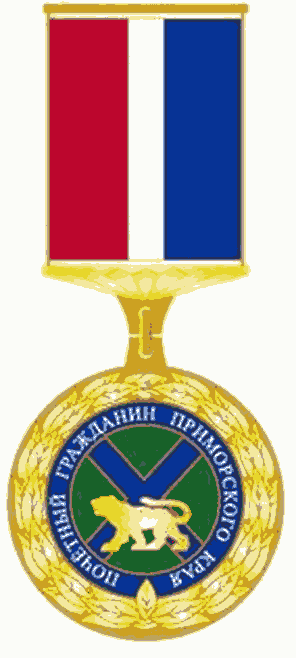 Приложение 3к ЗаконуПриморского краяот 04.06.2014 N 436-КЗОПИСАНИЕПОЧЕТНОГО ЗНАКА ПРИМОРСКОГО КРАЯ"РОДИТЕЛЬСКАЯ ДОБЛЕСТЬ"1. Почетный знак Приморского края "Родительская доблесть" выполнен в виде медали, подвешенной с помощью кольца к колодке.2. Колодка выполнена в виде пятиугольной планки, основание колодки подобно опрокинутому треугольнику, покрытому рельефными восходящими солнечными лучами. Вверху и внизу (над треугольным основанием) колодка имеет горизонтальные прорези для крепления муаровой ленты. Колодка покрыта муаровой лентой, разделенной по вертикали на три части - красную, белую и синюю (слева направо) в отношении 2:1:2. Колодка внизу имеет трапецеидальный выступ с отверстием для крепления к медали.3. Медаль представляет собой круг, по внешнему краю которого выложен лавровый венок. Вверху круг имеет трапецеидальный выступ с отверстием для крепления к колодке. Из нижнего края лаврового венка выходят мужская и женская кисти рук, бережно поддерживающие в ладонях цветок лотоса. В нижней части медали поверх венка и кистей рук наложен картуш с цифрой соответствующей степени знака (I, II, III).4. Реверс медали по центру несет надпись, выполненную рельефными литерами в цвет металла в две строки: "РОДИТЕЛЬСКАЯ ДОБЛЕСТЬ". Внизу вдоль внешнего края медали выполнена рельефная надпись: "ПРИМОРСКИЙ КРАЙ".5. Диаметр медали - 35 мм, размер колодки - 26 x 25 мм, толщина медали и колодки - 2 - 3 мм.6. Медаль изготавливается из желтого металла (томпак, золочение) методом объемно-рельефной штамповки.7. Колодка с обратной стороны имеет булавку для крепления к одежде.8. Лацканный значок почетного знака Приморского края "Родительская доблесть" представляет собой уменьшенную копию медали знака (без колодки и трапецеидального выступа с отверстием для крепления к колодке, а также надписей на реверсе медали). Диаметр лацканного значка почетного знака Приморского края "Родительская доблесть" - 15 мм. Лацканный значок имеет на обратной стороне цанговый зажим для крепления к одежде.Приложение 4к ЗаконуПриморского краяот 04.06.2014 N 436-КЗРИСУНОКПОЧЕТНОГО ЗНАКА ПРИМОРСКОГО КРАЯ "РОДИТЕЛЬСКАЯ ДОБЛЕСТЬ"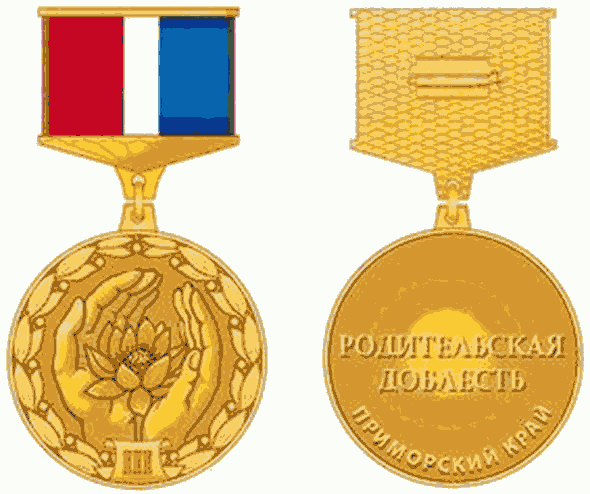 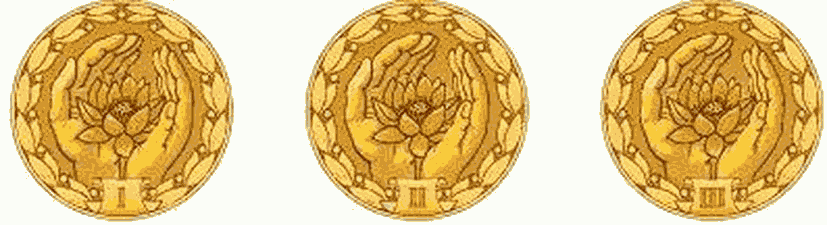 (варианты изображения степени знака на картуше)Приложение 4(1)к ЗаконуПриморского краяот 04.06.2014 N 436-КЗОПИСАНИЕПОЧЕТНОГО ЗНАКА ПРИМОРСКОГО КРАЯ "СЕМЕЙНАЯ ДОБЛЕСТЬ"1. Почетный знак Приморского края "Семейная доблесть" выполнен в виде медали, подвешенной с помощью кольца к колодке.2. Колодка выполнена в виде пятиугольной планки, основание колодки подобно опрокинутому треугольнику, покрытому рельефными восходящими солнечными лучами. Вверху и внизу (над треугольным основанием) колодка имеет горизонтальные прорези для крепления муаровой ленты. Колодка покрыта муаровой лентой, разделенной по вертикали на три части - красную, белую и синюю (слева направо) в отношении 2:1:2. Колодка внизу имеет трапецеидальный выступ с отверстием для крепления к медали.3. Медаль представляет собой круг, по внешнему краю которого выложен лавровый венок. Вверху круг имеет трапецеидальный выступ с отверстием для крепления к колодке. Внутри лаврового венка размещаются перекрещенные кольца. В нижней части медали поверх венка наложен картуш с цифрой, соответствующей степени знака (I, II, III).4. Реверс медали по центру несет надпись, выполненную рельефными литерами в цвет металла в две строки: "СЕМЕЙНАЯ ДОБЛЕСТЬ". Внизу вдоль внешнего края медали выполнена рельефная надпись: "ПРИМОРСКИЙ КРАЙ".5. Диаметр медали - 35 мм, размер колодки - 26 x 25 мм, толщина медали и колодки - 2 - 3 мм.6. Медаль изготавливается из желтого металла (томпак, золочение) методом объемно-рельефной штамповки.7. Колодка с обратной стороны имеет булавку для крепления к одежде.8. Лацканный значок почетного знака Приморского края "Семейная доблесть" представляет собой уменьшенную копию медали знака (без колодки и трапецеидального выступа с отверстием для крепления к колодке, а также надписей на реверсе медали). Диаметр лацканного значка почетного знака Приморского края "Семейная доблесть" - 15 мм. Лацканный значок имеет на обратной стороне цанговый зажим для крепления к одежде.Приложение 4(2)к ЗаконуПриморского краяот 04.06.2014 N 436-КЗРИСУНОК ПОЧЕТНОГО ЗНАКА ПРИМОРСКОГО КРАЯ"СЕМЕЙНАЯ ДОБЛЕСТЬ"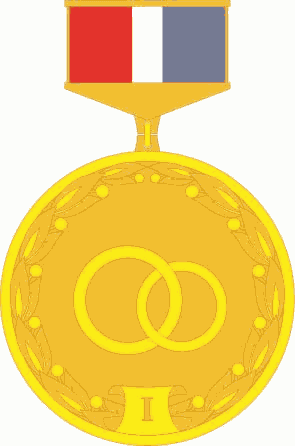 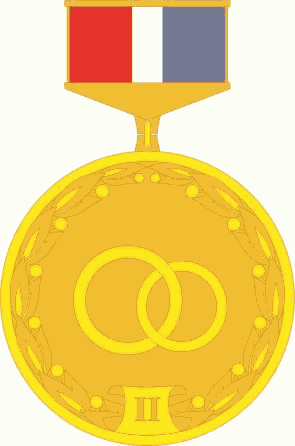 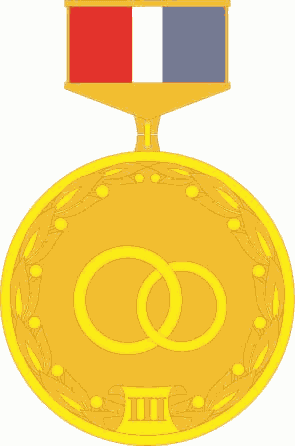 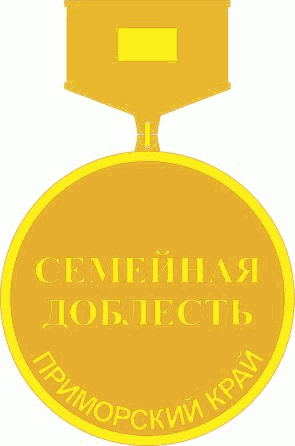 Приложение 5к ЗаконуПриморского краяот 04.06.2014 N 436-КЗОПИСАНИЕМЕДАЛИ ПРИМОРСКОГО КРАЯ"ЗА ОСОБЫЙ ВКЛАД В РАЗВИТИЕ ПРИМОРСКОГО КРАЯ"1. Медаль Приморского края "За особый вклад в развитие Приморского края" выполнена в виде медальона, подвешенного с помощью кольца к колодке.2. Колодка выполнена в виде пятиугольной планки (основание колодки подобно опрокинутому треугольнику, покрытому рельефными восходящими солнечными лучами.) Вверху и внизу над треугольным основанием колодка имеет горизонтальные прорези для крепления муаровой ленты. Колодка покрыта муаровой лентой, разделенной по вертикали на три части - красную, белую и синюю (слева направо) в отношении 2:1:2. Колодка внизу имеет трапецеидальный выступ с отверстием для крепления к медальону.3. Медальон представляет собой круг, покрытый зеленой эмалью, с изображением в центре фигуры герба Приморского края - идущего тигра в цвет металла. Вдоль края круга рельефными литерами в цвет металла расположена надпись: "ЗА ОСОБЫЙ ВКЛАД В РАЗВИТИЕ ПРИМОРСКОГО КРАЯ". Круг опоясан мелкими шариками и наложен на два креста с расширяющимися плечами: металлический и косвенный - синего цвета, между крестами - лучи. Под кругом - две лавровые ветви черенками накрест, положенные поверх крестов и шариков. В нижней части медальона поверх черенков лавровых ветвей наложен картуш с цифрой, соответствующей степени знака (I, II, III). Верхнее плечо металлического креста имеет отверстие для крепления с колодкой с помощью кольца.4. Размер медальона - 38 x 38 мм, размеры колодки (без трапецеидального выступа с отверстием) - 26 x 25 мм, толщина медали и колодки - 2 - 3 мм.5. Медаль изготавливается из желтого металла (томпак, золочение) с покрытием цветной эмалью.6. Колодка с обратной стороны имеет булавку для крепления к одежде.7. Лацканный значок медали Приморского края "За особый вклад в развитие Приморского края" представляет собой уменьшенную копию медали (без колодки и трапецеидального выступа с отверстием для крепления к колодке). Диаметр лацканного значка медали Приморского края "За особый вклад в развитие Приморского края" - 15 мм. Лацканный значок имеет на обратной стороне цанговый зажим для крепления к одежде.Приложение 6к ЗаконуПриморского краяот 04.06.2014 N 436-КЗРИСУНОКМЕДАЛИ ПРИМОРСКОГО КРАЯ "ЗА ОСОБЫЙ ВКЛАДВ РАЗВИТИЕ ПРИМОРСКОГО КРАЯ"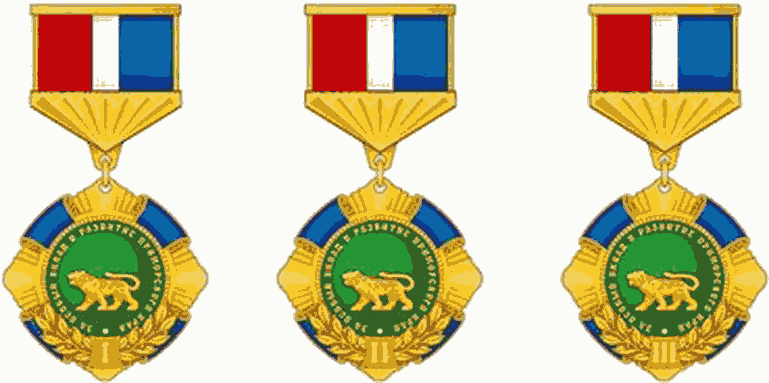 Приложение 7к ЗаконуПриморского краяот 04.06.2014 N 436-КЗОПИСАНИЕЗНАКА ОТЛИЧИЯ ПРИМОРСКОГО КРАЯ "ПРИМОРЬЕ. ЗА ЗАСЛУГИ"1. Знак отличия Приморского края "Приморье. За заслуги" представляет собой круглый медальон с выступающими из-за него закругленными штралами: по семь - вверху и внизу и по пять - справа и слева. Высота штрал уменьшается от середины к краям.2. Основным элементом знака является круг, несущий композицию герба Приморского края: синий Андреевский крест (выполненный в рантах в цвет металла) и поверх нижней половины креста - идущий тигр в цвет металла. Круг окаймлен лентой синего цвета, выполненной в рантах в цвет металла, имеющей переменные по длине и перегибающиеся части ленты. На длинных частях ленты вверху и внизу имеются надписи (по контуру) рельефными литерами в цвет металла: "ПРИМОРЬЕ" и "ЗА ЗАСЛУГИ" (соответственно). На боковых длинных частях ленты изображены лавровые ветви (изогнутые по контуру) в цвет металла. Короткие части ленты сдвинуты к краю медальона.3. Габаритный размер знака - 40 x 40 мм, диаметр внутреннего круга - 20 мм, толщина - 2 - 3 мм.4. Знак изготавливается из желтого металла (томпак, золочение) методом объемно-рельефной штамповки с покрытием цветной эмалью.5. Знак с обратной стороны имеет булавку для крепления к одежде.6. Лацканный значок знака отличия Приморского края "Приморье. За заслуги" представляет собой уменьшенную копию знака размером 15 x 15 мм. Лацканный значок имеет на обратной стороне цанговый зажим для крепления к одежде.Приложение 8к ЗаконуПриморского краяот 04.06.2014 N 436-КЗРИСУНОКЗНАКА ОТЛИЧИЯ ПРИМОРСКОГО КРАЯ "ПРИМОРЬЕ. ЗА ЗАСЛУГИ"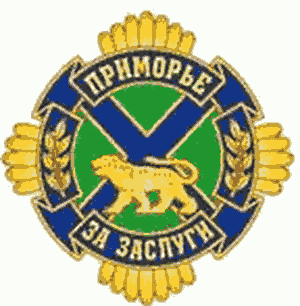 Приложение 9к ЗаконуПриморского краяот 04.06.2014 N 436-КЗОПИСАНИЕЗНАКА ОТЛИЧИЯ ПРИМОРСКОГО КРАЯ "МОРСКАЯ ЗВЕЗДА"1. Знак отличия Приморского края "Морская звезда" выполнен в виде пятилучевой звезды с плавно закругленными впадинами между соседними лучами и концами лучей. Звезда наложена на круг, обрамленный цепью якорного плетения из соединенных двуплечных звеньев.2. В звезду вписан круг, окантованный наложенным рельефным рантом в виде плетеного шнура. Круг покрыт зеленой эмалью и несет композицию герба Приморского края: синий Андреевский крест (выполненный в рантах в цвет металла) и поверх нижней половины креста - идущий тигр в цвет металла.3. Лучи звезды выше плетеного шнура окантованы по контуру рельефными шариками в цвет металла, уменьшающимися по диаметру от основания луча к его вершине. Оси лучей также украшены крупными рельефными шариками в цвет металла, уменьшающимися по диаметру, начиная от окантовки круга к вершине луча. Поверхность лучей звезды матирована.4. Лучи звезды - белый металл, остальное - желтый металл.5. Габаритный размер знака - 40 x 38 мм, диаметр круга с цепью якорного плетения - 30 мм, диаметр внутреннего круга - 16 мм, толщина знака - 2 - 3 мм.6. Знак изготавливается из белого (нейзильбер, серебрение) и желтого металла (томпак, золочение) методом объемно-рельефной штамповки с покрытием цветной эмалью и матированием.7. Знак с обратной стороны имеет булавку для крепления к одежде.8. Лацканный значок знака отличия Приморского края "Морская звезда" представляет собой уменьшенную копию знака размером 17 x 15 мм. Лацканный значок имеет на обратной стороне цанговый зажим для крепления к одежде.Приложение 10к ЗаконуПриморского краяот 04.06.2014 N 436-КЗРИСУНОКЗНАКА ОТЛИЧИЯ ПРИМОРСКОГО КРАЯ "МОРСКАЯ ЗВЕЗДА"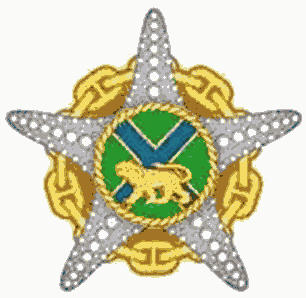 Приложение 11к ЗаконуПриморского краяот 04.06.2014 N 436-КЗОПИСАНИЕЗНАКА ОТЛИЧИЯ ПРИМОРСКОГО КРАЯ"ЗА ОБЕСПЕЧЕНИЕ ЗАКОННОСТИ И ПРАВОПОРЯДКА"1. Знак отличия Приморского края "За обеспечение законности и правопорядка" представляет собой венок серебристого цвета, образованный лавровыми ветвями, внизу перевязанный лентой накрест. На венок наложен картуш, на котором на синем фоне в три строки рельефными литерами серебристого цвета выполнена надпись: "ЗА ОБЕСПЕЧЕНИЕ ЗАКОННОСТИ И ПРАВОПОРЯДКА". В нижней части картуша ниже наименования знака отличия Приморского края наложена пальмовая ветвь. На венок вверху с выступом наложен многоцветный герб Приморского края.2. Габаритный размер знака - 30 x 40 мм.3. Лавровый венок - белый металл, наложенный герб и лавровая ветвь - желтый металл.4. Знак изготавливается из белого и желтого металла с покрытием цветной эмалью и матированием.5. Знак с обратной стороны имеет булавку для крепления к одежде.6. Лацканный значок знака отличия Приморского края "За обеспечение законности и правопорядка" представляет собой уменьшенную копию знака размером 17 x 13 мм. Лацканный значок имеет на обратной стороне цанговый зажим для крепления к одежде.Приложение 12к ЗаконуПриморского краяот 04.06.2014 N 436-КЗРИСУНОКЗНАКА ОТЛИЧИЯ ПРИМОРСКОГО КРАЯ"ЗА ОБЕСПЕЧЕНИЕ ЗАКОННОСТИ И ПРАВОПОРЯДКА"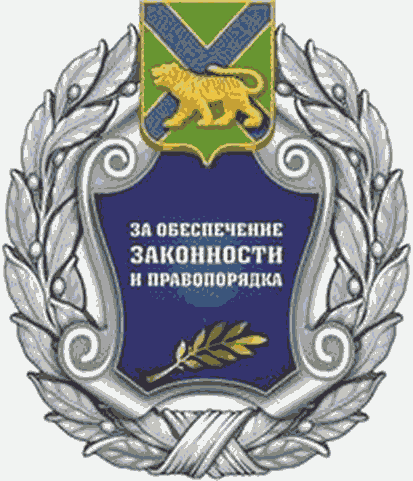 Приложение 13к ЗаконуПриморского краяот 04.06.2014 N 436-КЗОПИСАНИЕОБРАЗЦА ЗНАКА ОТЛИЧИЯ ПРИМОРСКОГО КРАЯ ПО ПРОФЕССИИ1. Знак отличия Приморского края по профессии представляет собой венок серебристого цвета, образованный лавровыми ветвями, внизу перевязанный лентой накрест. На венок наложен картуш, на котором на синем фоне выполнена надпись в две или три строки рельефными литерами серебристого цвета - наименование знака отличия Приморского края. В нижней части картуша ниже наименования знака отличия Приморского края наложена пальмовая ветвь. На венок вверху с выступом наложен многоцветный герб Приморского края.2. Габаритный размер знака - 30 x 40 мм.3. Лавровый венок - белый металл, наложенный герб и лавровая ветвь - желтый металл.4. Знак изготавливается из белого и желтого металла с покрытием цветной эмалью и матированием.5. Знак с обратной стороны имеет булавку для крепления к одежде.6. Лацканный значок знака отличия Приморского края по профессии представляет собой уменьшенную копию знака размером 17 x 13 мм. Лацканный значок имеет на обратной стороне цанговый зажим для крепления к одежде.Приложение 14к ЗаконуПриморского краяот 04.06.2014 N 436-КЗРИСУНОКОБРАЗЦА ЗНАКА ОТЛИЧИЯ ПРИМОРСКОГО КРАЯ ПО ПРОФЕССИИ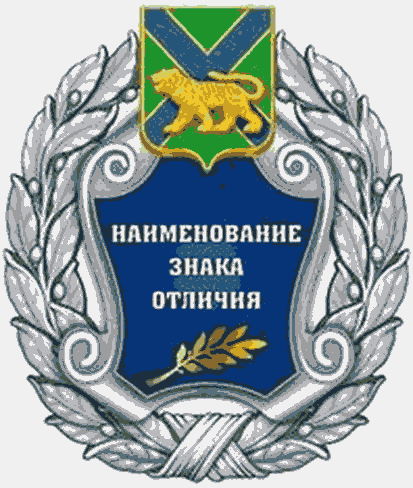 Приложение 15к ЗаконуПриморского краяот 04.06.2014 N 436-КЗФорма                              Наградной лист                                                          _________________                                                           (наименование                                                          _________________                                                               награды                                                          _________________                                                          Приморского края)1. Фамилия ________________________________________________________________имя _______________________________________________________________________отчество __________________________________________________________________2. Место работы (службы) __________________________________________________                      (наименование организации, общественного объединения,___________________________________________________________________________  территориального органа, органа государственной власти, органа местного___________________________________________________________________________      самоуправления, представительного органа (далее - организация)___________________________________________________________________________    в соответствии с уставом, положением без сокращений и аббревиатур)3. Должность ______________________________________________________________4. Численность работающих в организации ___________________________________5. Пол _______________ 6. Дата рождения ___________________________________                                                (число, месяц, год)7. Место рождения _________________________________________________________               (в соответствии с паспортом гражданина Российской Федерации)8. Образование ____________________________________________________________                 (специальность в соответствии с дипломом об образовании,___________________________________________________________________________         наименование образовательной организации, год окончания)9.  Имеющиеся  государственные,  ведомственные награды, награды Приморскогокрая и даты награждений _________________________________________________________________________________________________________________________________________________________________________________________________________10.   Имеющиеся   поощрения  федеральных  органов  государственной  власти,Губернатора  Приморского края, Законодательного Собрания Приморского края идаты поощрений _______________________________________________________________________________________________________________________________________11. Домашний адрес ________________________________________________________12. Общий стаж работы _____________________________________________________13. Стаж работы в должности _______________________________________________14.    Трудовая   деятельность   (включая   обучение   в   профессиональныхобразовательных   организациях   и   образовательных  организациях  высшегообразованиях, военную службу)15. Характеристика представляемого лица(без повторения сведений пунктов 1 - 14 наградного листа)___________________________________________________________________________                         (фамилия, имя, отчество)_________________________________________________________________________________________________________________________________________________________________________________________________________________________________16. Кандидатура ___________________________________________________________                             (фамилия, инициалы награждаемого)рекомендована _____________________________________________________________                               (наименование организации)___________________________________________________________________________протокол от "__" ______________ 20_ г. N ______________________________________________________________                          _____________________ (Руководитель организации)                            (инициалы, фамилия)                                   М.П."__" _______________ 20_ г.                           _____________________                                                            (подпись)Приложение 16к ЗаконуПриморского краяот 04.06.2014 N 436-КЗФорма                              Наградной лист                                                          _________________                                                           (наименование                                                          _________________                                                              награды                                                          _________________                                                          Приморского края)1. Фамилия ________________________________________________________________имя _______________________________________________________________________отчество __________________________________________________________________2. Место работы (службы) __________________________________________________                       (наименование организации, общественного объединения___________________________________________________________________________    в соответствии с уставом, положением без сокращений и аббревиатур)3. Должность ______________________________________________________________4. Пол _____________ 5. Дата рождения _____________________________________                                               (число, месяц, год)6. Гражданство ____________________________________________________________7. Характеристика представляемого лица___________________________________________________________________________                         (фамилия, имя, отчество)___________________________________________________________________________________________________________________________________________________________________________________________________________________________________________________________________________________ ________________________    (Руководитель органа исполнительной власти       (инициалы, фамилия)                 Приморского края)                                   М.П."__" ______________ 20_ г.                         ________________________                                                          (подпись)Приложение 16(1)к ЗаконуПриморского краяот 04.06.2014 N 436-КЗФорма                              Наградной лист                                                          _________________                                                           (наименование                                                          _________________                                                              награды                                                          _________________                                                          Приморского края)1. Фамилия ________________________________________________________________имя _______________________________________________________________________отчество __________________________________________________________________2. Пол _______________ 3. Дата рождения ___________________________________                                                (число, месяц, год)4. Место рождения _________________________________________________________               (в соответствии с паспортом гражданина Российской Федерации)5. Образование ____________________________________________________________                 (специальность в соответствии с дипломом об образовании,___________________________________________________________________________         наименование образовательной организации, год окончания)6.  Имеющиеся  государственные,  ведомственные награды, награды Приморскогокрая и даты награждений _________________________________________________________________________________________________________________________________________________________________________________________________________7.   Имеющиеся   поощрения   федеральных  органов  государственной  власти,Губернатора  Приморского края, Законодательного Собрания Приморского края идаты поощрений __________________________________________________________________________________________________________________________________________________________________________________________________________________8. Домашний адрес _________________________________________________________9. Общий стаж работы ______________________________________________________10. Стаж работы в должности _______________________________________________11.    Трудовая   деятельность   (включая   обучение   в   профессиональныхобразовательных организациях и образовательных организациях высшегообразованиях, военную службу)12. Характеристика представляемого лица(без повторения сведений пунктов 1 - 11 наградного листа)___________________________________________________________________________                         (фамилия, имя, отчество)_________________________________________________________________________________________________________________________________________________________________________________________________________________________________13. Кандидатура ___________________________________________________________                            (фамилия, инициалы награждаемого)рекомендована _____________________________________________________________                               (наименование организации)___________________________________________________________________________протокол от "__" ______________ 20_ г. N ________________________________________________________________                        _____________________  (Руководитель организации)                           (инициалы, фамилия)                                   М.П."__" ________________ 20_ г.                          _____________________                                                           (подпись)Приложение 17к ЗаконуПриморского краяот 04.06.2014 N 436-КЗФормаБЛАНК УДОСТОВЕРЕНИЯ (ЕДИНЫЙ)К НАГРАДЕ ПРИМОРСКОГО КРАЯОбложка удостоверенияВнутренняя сторона удостоверения4 июня 2014 годаN 436-КЗСписок изменяющих документов(в ред. Законов Приморского краяот 07.06.2018 N 286-КЗ, от 24.12.2018 N 429-КЗ,от 03.06.2019 N 515-КЗ, от 30.07.2019 N 552-КЗ,от 04.12.2019 N 641-КЗ, от 12.02.2020 N 724-КЗ)Список изменяющих документов(введено Законом Приморского краяот 12.02.2020 N 724-КЗ)Список изменяющих документов(введен Законом Приморского краяот 12.02.2020 N 724-КЗ)Список изменяющих документов(в ред. Закона Приморского краяот 30.07.2019 N 552-КЗ)Месяц и годМесяц и годДолжность с указанием организации (в соответствии с записями в дипломах об образовании, военном билете, трудовой книжке)Адрес организации (с указанием субъекта Российской Федерации и муниципального образования)поступленияуходаДолжность с указанием организации (в соответствии с записями в дипломах об образовании, военном билете, трудовой книжке)Адрес организации (с указанием субъекта Российской Федерации и муниципального образования)Список изменяющих документов(в ред. Закона Приморского краяот 30.07.2019 N 552-КЗ)Список изменяющих документов(введен Законом Приморского краяот 30.07.2019 N 552-КЗ)Месяц и годМесяц и годДолжность с указанием организации (в соответствии с записями в дипломах об образовании, военном билете, трудовой книжке)Адрес организации (с указанием субъекта Российской Федерации и муниципального образования)поступленияуходаДолжность с указанием организации (в соответствии с записями в дипломах об образовании, военном билете, трудовой книжке)Адрес организации (с указанием субъекта Российской Федерации и муниципального образования)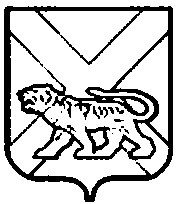 УДОСТОВЕРЕНИЕ К НАГРАДЕПРИМОРСКОГО КРАЯнагражден(а)(фамилия)(наименование(имя)награды(отчество)N ____________Приморского края)ГубернаторПриморского края _________ __________(подпись) (расшифровка)М.П.Распоряжение от _______ N ______